Карта 4.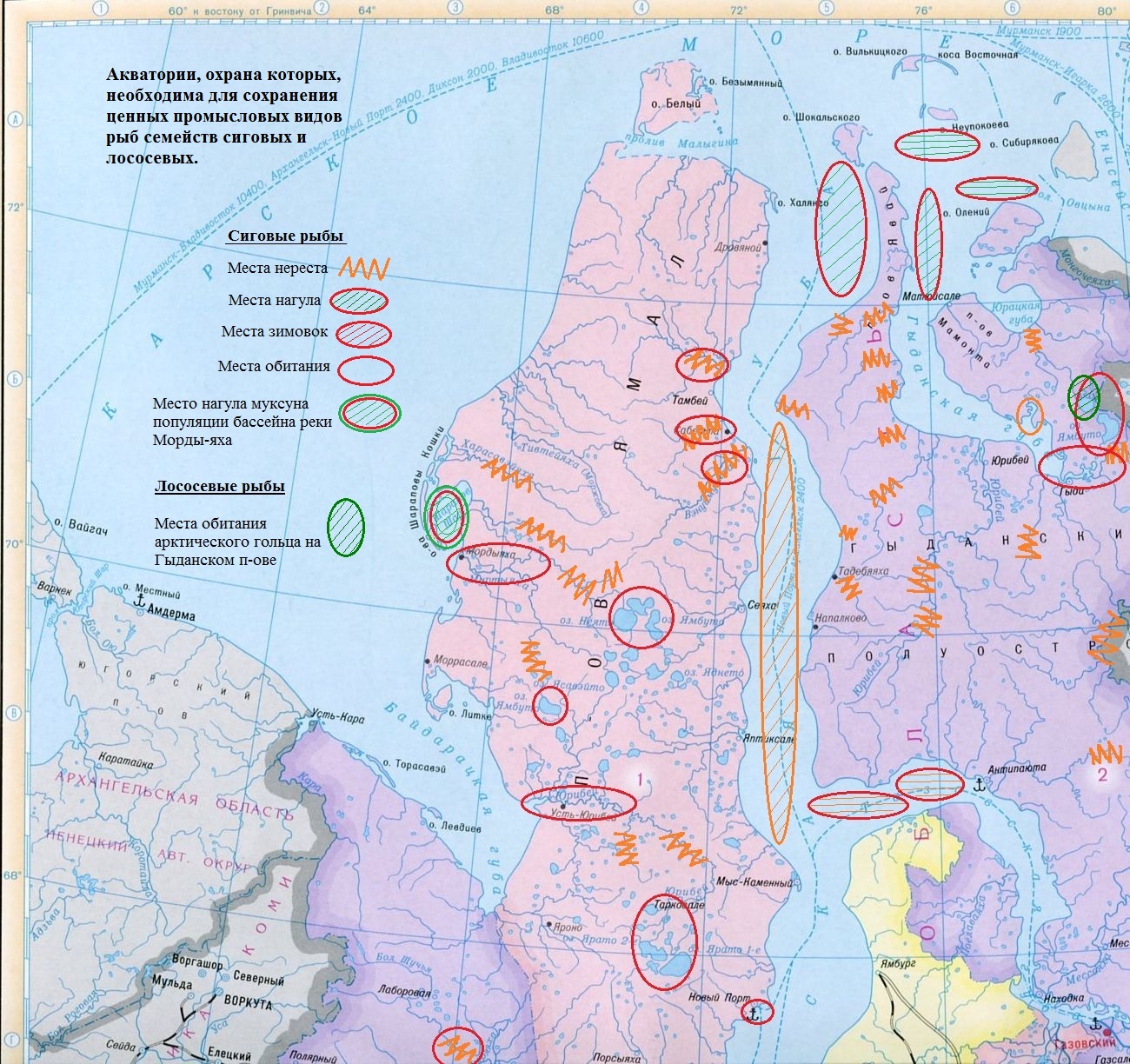 